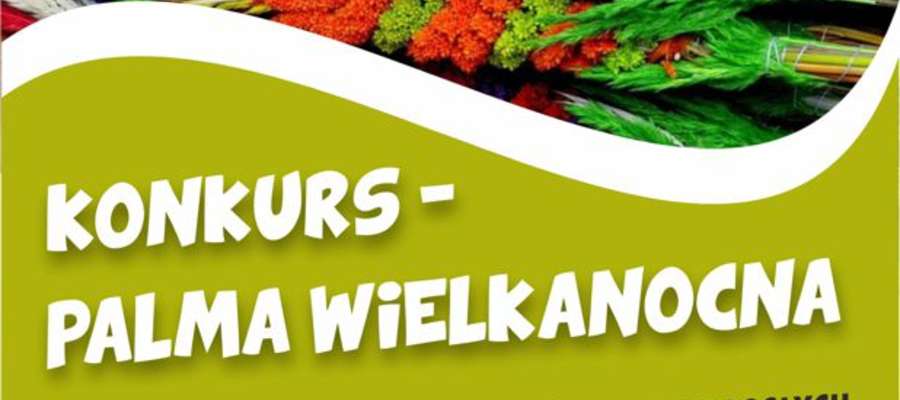 Przed nami najbardziej radosne i wiosenne święta – Święta Wielkanocne. W związku z tym  zapraszamy wszystkich uczniów Szkoły Podstawowej nr 2 imienia Księdza Jana Twardowskiego w Białymstoku   do udziału w rodzinnym konkursie plastycznym „Palma Wielkanocna 2020".Palmy mogą być wykonane techniką dowolną, jednak muszą być to prace trójwymiarowe. Zachęcamy do szukania nowych, oryginalnych sposobów tworzenia palm. Wysokość prac nie jest ograniczona.Prosimy o przesłanie dwóch zdjęć : 1. samej palmy,2. palmy razem z wykonawcą ( wykonawcami).Zdjęcia prac i wykonawców zostaną zaprezentowane na stronie szkoły. Wyniki  podamy również na stronie szkoły. Dyplomy i nagrody wręczymy po powrocie do szkoły. Powodzenia. Zdjęcia proszę przesyłać na email marianna.jankowska2@wp.pl lub Messengera (Marianna Jankowska)                                                                                              Katecheci